Написать программу на С++, которая будет вычислять определенный интеграл
методом Симпсона.Теория: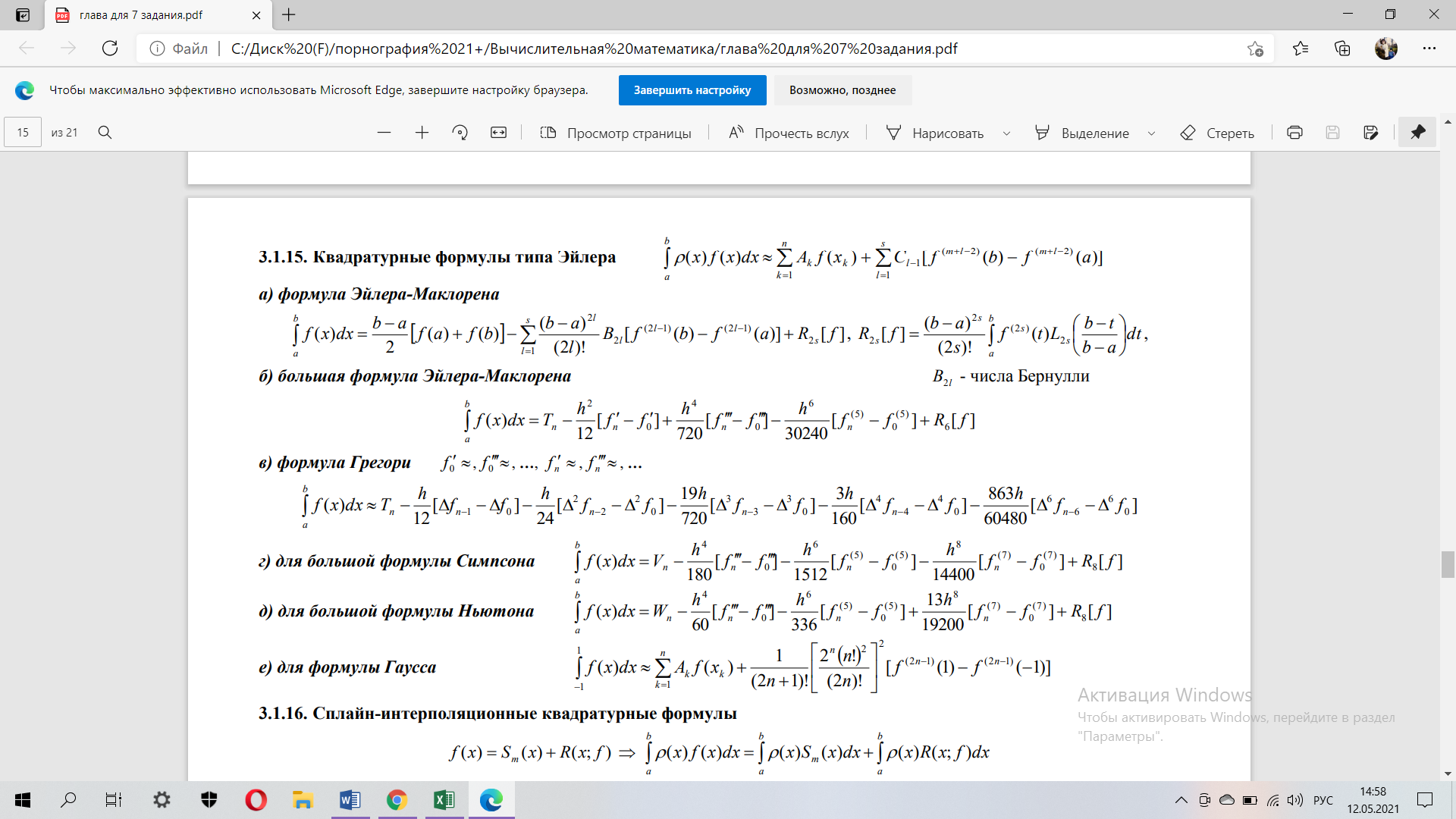 